DEVELOPPER : transformer un produit de facteurs en somme ou différence de termes.Factoriser : transformer une somme ou différence de termes en un produit de facteurs.Sans schéma mais en l’imaginant : Identifier le facteur commun de l’expression puis factoriser :Simplifier si besoin les réponses données à la question 1 pour ne plus avoir de parenthèses dans d’autres parenthèses. 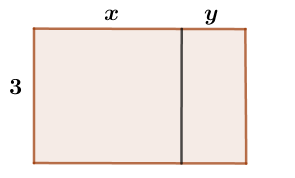 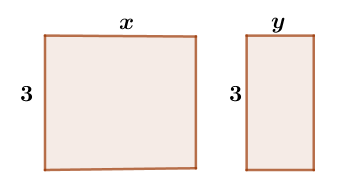 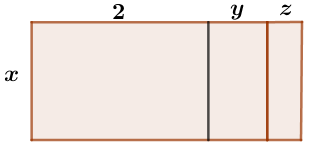 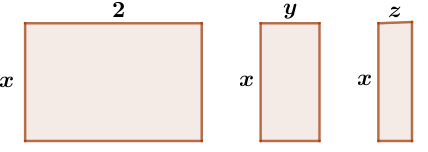 (  …  +  …  +  …) …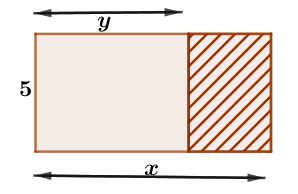 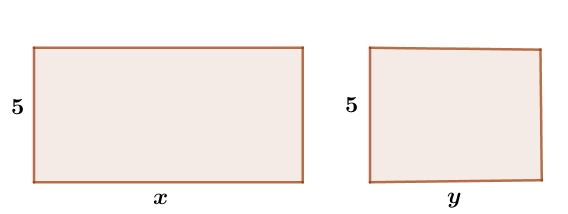 …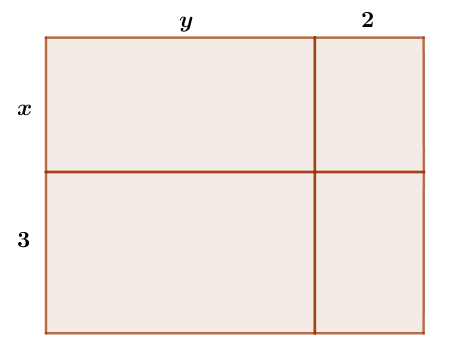 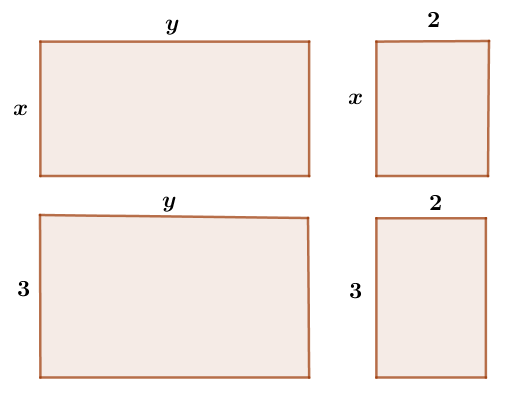 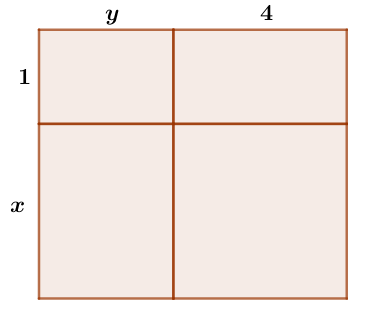 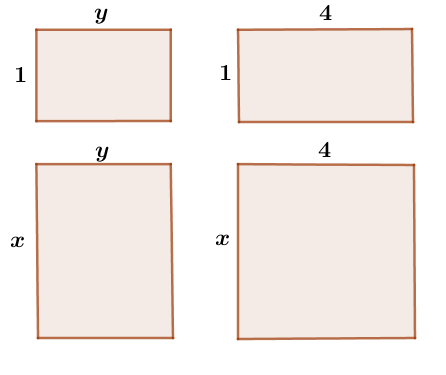 …  …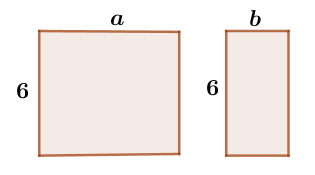 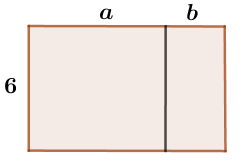 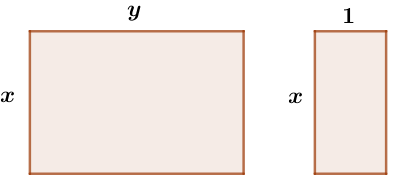 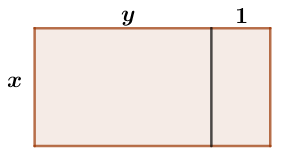 …    +    … …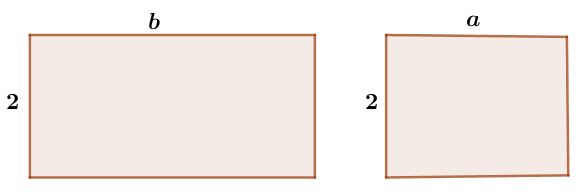 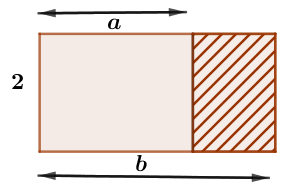 …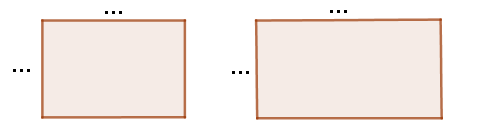 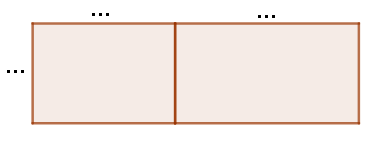 …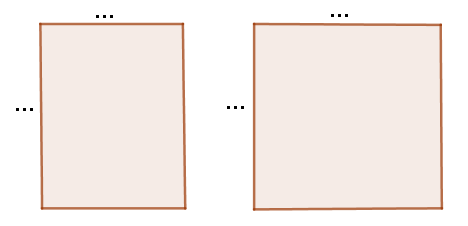 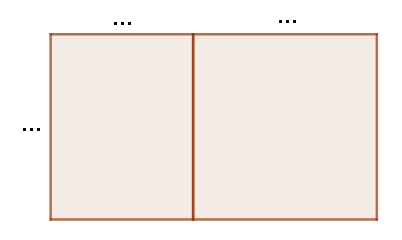 …